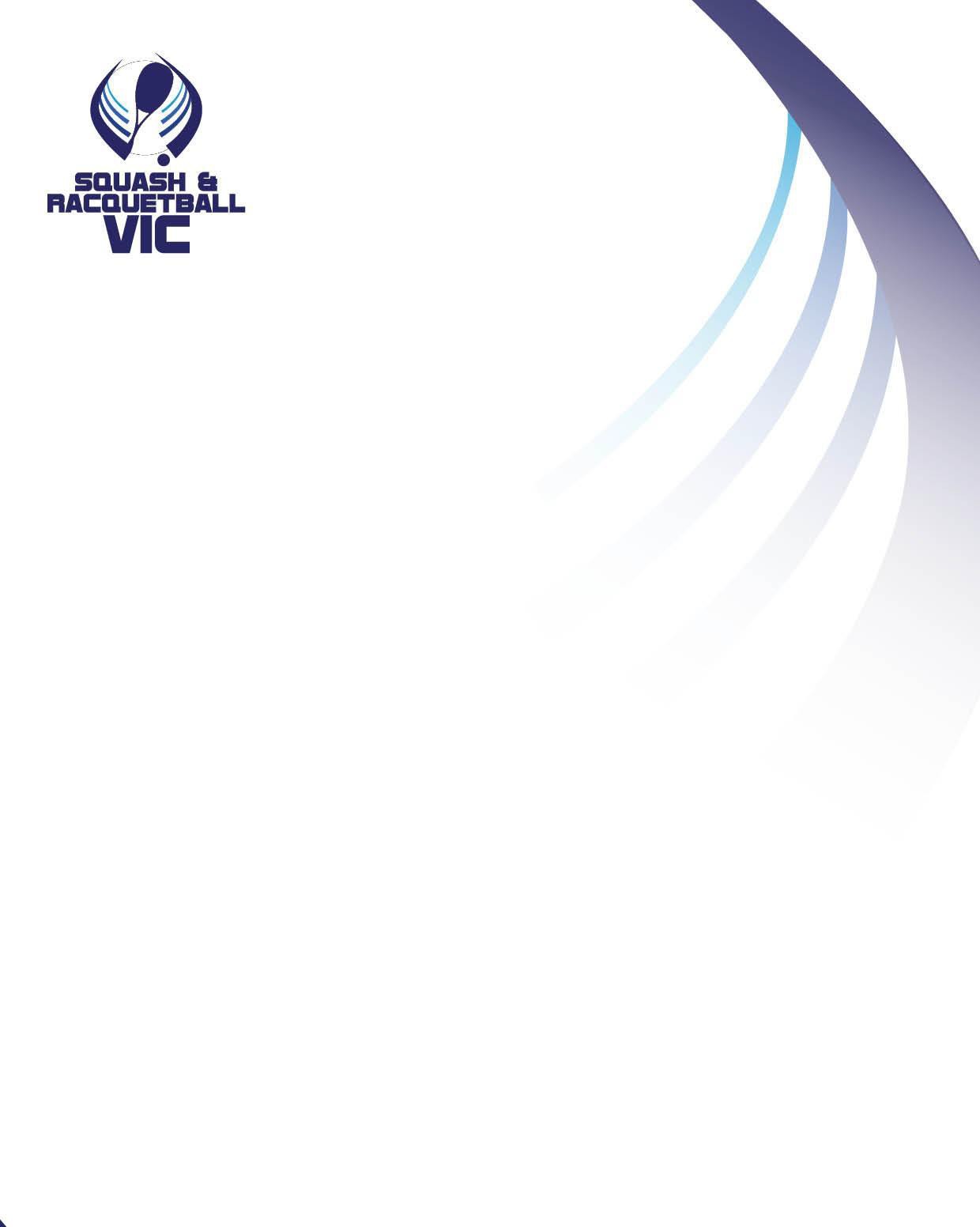 2023 ANNUAL AWARD CATEGORIESSee below the guidelines for the nomination of people for the following Squash & Racquetball Victoria awards:Life MembershipHall of FameLegendVolunteer AwardsEddie French AwardSarah Fitz-Gerald AwardPaul Vear AwardLIFE MEMBERtime.ELIGIBILITYPersons are eligible for consideration for life membership if they have made an outstanding contribution in at least one of the following areas of service over a period of at least ten years:a. Playingb. Coaching/Managingc. Refereeingd. Administratione. General contribution (including fund-raising, supporting and other issues that a Committeemay see as relevant)HALL OF FAMEThe S&RV Hall of Fame seeks to recognise and enshrine players, coaches, referees and administrators who have made an outstanding contribution to squash and racquetball at the elite level. Categories: An individual can be inducted into the Hall of Fame as an athlete, official or administrator (squash and/or racquetball).ELIGIBILITYTo be elected the individual must have achieved excellence at the highest level in squash/racquetball in Victoria and have achieved significant results that place the individual in the highest standing within the squash and racquetball community.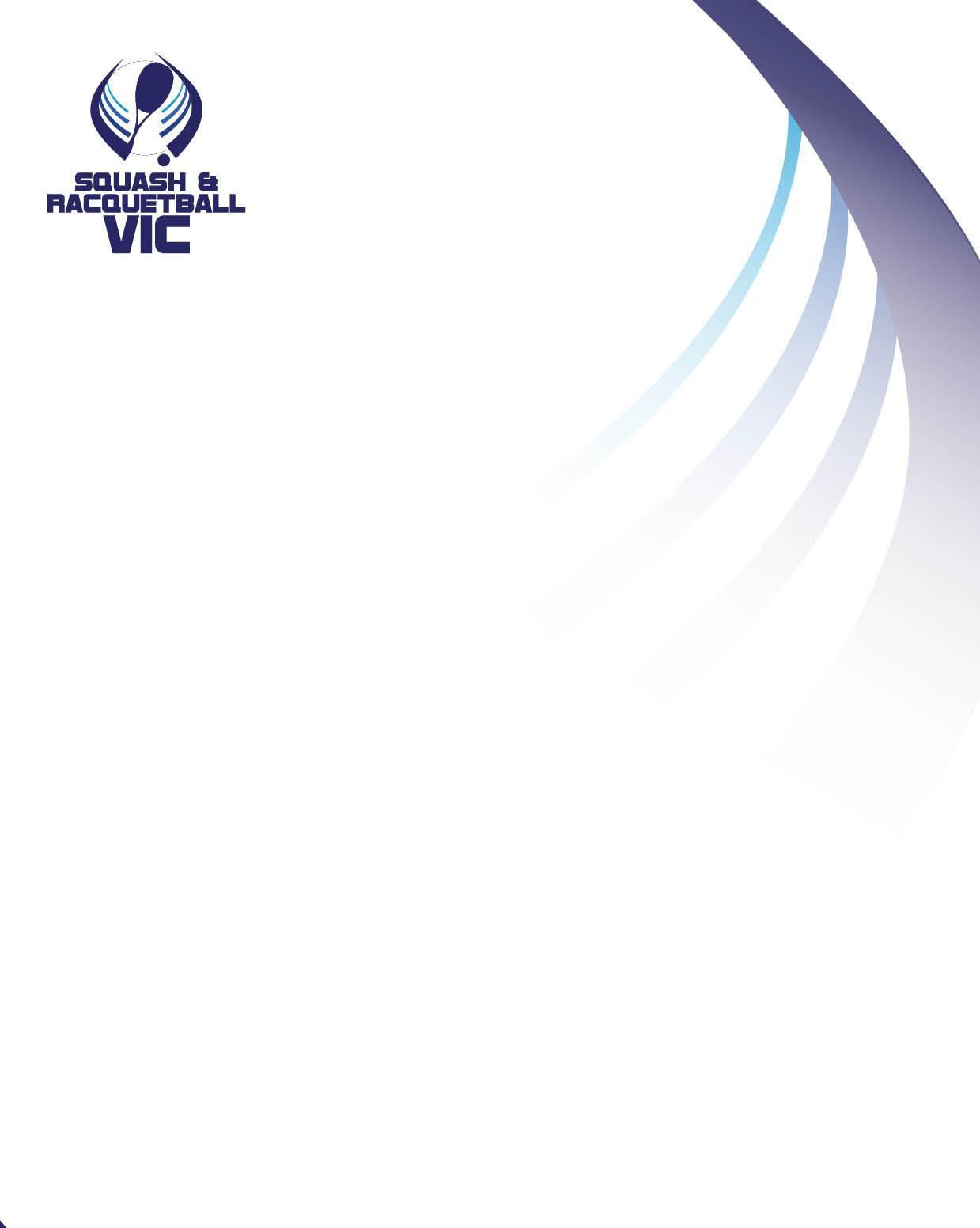 LEGENDdoing so have offered inspiration and example to others in the Victorian squash and racquetball community.Volunteer Awardsthe criteria below to receive a Squash & Racquetball Victoria Volunteer Award:Makes a difference in the local squash/racquetball communityDisplays generosity of time, resources and energyGoes 'above and beyond'Promotes fun and enjoyment of the game (squash/racquetball)Eddie French AwardSquash and Racquetball Victoria established the Eddie French Hall of Fame Junior Coach of the Year Award which is designed to recognise junior coaches of the past and present, who mirror the ideals, coaching and mentoring skills of Eddie French.Sarah Fitz-Gerald AwardAwarded to the Junior player each year who best displays sportsmanship, integrity and good demeanour both on and off the court, has a high standing amongst their peers and who displays the capacity to inspire others by their achievements and example. Junior players and coaches may nominate an athlete for this award.  Paul Vear Award Award criteria:Ongoing voluntary service to both squash and racquetball in Victoria over a long period. Conscious of the importance of the regions and junior identification and their developmentAmazing number and depth of relationships within the sports, both locally and nationallyTeam playerAppreciation and promotion of the complementary roles of squash and racquetballAWARD NOMINATION FORMYOUR NAME –YOUR EMAIL – NAME OF THE PERSON NOMINATED –AWARD CATEGORY –PLEASE STATE THE ACHIEVEMENTS OF THE NOMINEE AND A SUMMARY OF THEIR POSITIVE IMPACT ON SQUASH & RACQUETBALL VICTORIAPLEASE ATTACH ANY OTHER INFORMATION WITH THIS DOCUMENT THAT WOULD SUPPORT YOUR NOMINATION.PLEASE RETURN THIS FORM TO DENNIS MAKALING AT general.manager@squashvic.com.au by MONDAY, NOVEMBER 6, 2023.